РЕШЕНИЕПОМШУÖМот  28 марта 2024 г. № 29/2024 – 436 О законодательной инициативе Совета муниципального образования городского округа «Сыктывкар»Руководствуясь статьей 73 Конституции Республики Коми, статьей 33.1 Устава муниципального образования городского округа «Сыктывкар», статьей 43 Регламента работы Совета муниципального образования городского округа «Сыктывкар», утвержденного решением Совета муниципального образования городского округа «Сыктывкар» от 27.02.2007 № 33/02-578, Совет муниципального образования городского округа «Сыктывкар»РЕШИЛ:1. Внести на рассмотрение Государственного Совета Республики Коми в порядке законодательной инициативы проект закона Республики Коми «О внесении изменений в статью 6 Закона Республики Коми «Об административной ответственности в Республике Коми» согласно приложению к настоящему решению.2. Назначить официальным представителем Совета муниципального образования городского округа «Сыктывкар» при рассмотрении в Государственном Совете Республики Коми проекта закона Республики Коми «О внесении изменений в статью 6 Закона Республики Коми «Об административной ответственности в Республике Коми» заместителя руководителя администрации муниципального образования городского округа «Сыктывкар» Матвеева Владислава Юрьевича.3. Настоящее решение вступает в силу со дня его официального опубликования.Глава МО ГО «Сыктывкар» – руководитель администрации					             В.Б. ГолдинПредседатель СоветаМО ГО «Сыктывкар»							              А.Ф. ДюПриложениек решению Совета МО ГО «Сыктывкар»от  28 марта 2024 г. № 29/2024 – 436 проектвнесён Советом МО ГО «Сыктывкар»КОМИ РЕСПУБЛИКАЛÖНОЛАНПАСЗАКОНРЕСПУБЛИКИ КОМИО ВНЕСЕНИИ ИЗМЕНЕНИЙ В СТАТЬЮ 6 ЗАКОНА РЕСПУБЛИКИ КОМИ «ОБ АДМИНИСТРАТИВНОЙ ОТВЕТСТВЕННОСТИ В РЕСПУБЛИКЕ КОМИ»ПринятГосударственным Советом Республики Коми							     _______________ 2024 годаСтатья 1. Внести в статью 6 Закона Республики Коми «Об административной ответственности в Республике Коми» (Ведомости нормативных актов органов государственной власти Республики Коми, 2004, № 5, ст. 3171; 2005, № 3, ст. 3771; № 12, ст. 4117; 2006, № 2, ст. 4218; № 12, ст. 4636; 2007, № 2, ст. 4708; № 6, ст. 4848; № 10, ст. 5029; № 11, ст. 5145; 2008, № 9, ст. 425; № 12, ст. 728; 2009, № 33, ст. 615; № 41, ст. 779; 2010, № 10, ст. 199; № 17, ст. 383; N 24, ст. 579; № 37, ст. 849; 2011, № 23, ст. 590; ст. 594; № 37, ст. 979; № 48, ст. 1366; ст. 1370; 2012, № 7, ст. 168; № 34, ст. 791; 2013, № 32, ст. 591; 2014, N 8, ст. 98; № 13, ст. 201; ст. 202; № 18, ст. 338; № 27, ст. 524; № 29, ст. 573; N 35, ст. 726; 2015, № 11, ст. 134; № 21, ст. 277; № 23, ст. 331; 2016, № 1, ст. 7; № 12, ст. 144; № 17, ст. 225; № 18, ст. 259; 2017, № 5, ст. 85; № 13, ст. 223; № 24, ст. 416; 2018, № 6, ст. 97; № 17, ст. 303; ст. 304; № 18, ст. 318; 2019, № 7, ст. 87; № 18, ст. 264; 2021, № 10, ст. 200; ст. 207; № 18, ст. 328; № 20, ст. 373; 2023, № 10, стр. 195) следующие изменения:дополнить частью 22-2 следующего содержания:«22-2. Нарушение порядка производства земляных работ.1. Производство земляных работ на территории муниципальных образований муниципальных округов, городских округов, поселений в границах муниципальных образований муниципальных районов в Республике Коми без получения ордера (разрешения) на производство земляных  работ, в случаях, когда получение такого ордера (разрешения) предусмотрено нормативными правовыми актами органов местного самоуправления Республики Коми, влечет наложение административного штрафа:на граждан в размере от трех тысяч до четырех тысяч рублей;на должностных лиц - от пятнадцати тысяч до тридцати тысяч рублей;на юридических лиц - от ста пятидесяти тысяч до трехсот тысяч рублей.2. Нарушение сроков производства земляных работ, указанных в ордере (разрешении) на производство земляных работ, равно как и ведение земляных работ после окончания срока действия ордера (разрешения) на производство земляных работ, влечет наложение административного штрафа:на граждан в размере от четырех тысяч до пяти тысяч рублей;на должностных лиц - от двадцати тысяч до сорока тысяч рублей;на юридических лиц - от двухсот тысяч до четырехсот тысяч рублей.Невосстановление территории, в том числе объектов транспортной инфраструктуры, после производства земляных работ в сроки, установленные в ордере (разрешении) на производство таких работ, влечет наложение административного штрафа: на граждан в размере от трех тысяч до четырех тысяч рублей;на должностных лиц - от десяти тысяч до двадцати тысяч рублей;на юридических лиц - от ста тысяч до двухсот тысяч рублей.Повторное совершение административного правонарушения, предусмотренного пунктами 1-3 настоящей части, влечёт наложение административного штрафа:на граждан в размере от пяти тысяч до шести тысяч рублей;на должностных лиц - от тридцати тысяч до пятидесяти тысяч рублей;на юридических лиц - от двухсот пятидесяти тысяч до пятисот тысяч рублей.Примечание. Для целей настоящей части:Под земляными работами для целей настоящей части понимаются работы, в процессе которых осуществляются вскрытие, выемка и (или) перемещение грунта, вскрытие дорожного покрытия объектов транспортной инфраструктуры, в том числе с целью доступа к инженерным коммуникациям, нарушение естественного ландшафта территории муниципального образования муниципального округа, городского округа, поселения в границах муниципального образования муниципального района в Республике Коми, за исключением работ, связанных со строительством, реконструкцией объектов капитального строительства, производство которых должно осуществляться на основании полученного в соответствии с законодательством о градостроительной деятельности разрешения на строительство.Под разрешением (ордером) на производство земляных работ для целей настоящей части понимается документ, выдаваемый уполномоченным органом местного самоуправления муниципального образования муниципального округа, городского округа, поселения в границах муниципального образования муниципального района в Республике Коми, который является основанием для проведения земляных работ на определенной территории в определенный период времени и устанавливает требования к их проведению.Положения пунктов 1 - 4 настоящей части не распространяются на действия, за совершение которых Кодексом Российской Федерации об административных правонарушениях установлена административная ответственность.».Статья 2. Настоящий Закон вступает в силу по истечении десяти дней со дня его официального опубликования.Глава Республики Коми                                                                                                В.В. Уйба    ПОЯСНИТЕЛЬНАЯ ЗАПИСКАк проекту закона Республики Коми «О внесении изменений в статью 6 Закона Республики Коми «Об административной ответственности в Республике Коми»В силу ч. 1 ст. 75 Конституции Республики Коми право законодательной инициативы принадлежит, в том числе представительным органам муниципальных образований.Настоящим законопроектом предлагается установить административную ответственность за нарушение порядка производства земляных работ, в том числе:- за производство земляных работ без получения ордера (разрешения) на производство земляных  работ, в случаях, когда получение такого ордера (разрешения) предусмотрено нормативными правовыми актами органов местного самоуправления Республики Коми;- за нарушение сроков производства земляных работ, указанных в ордере (разрешении) на производство земляных работ, равно как и ведение земляных работ после окончания срока действия ордера (разрешения) на производство земляных работ;- за невосстановление территории, в том числе объектов транспортной инфраструктуры, после производства земляных работ в сроки, установленные в ордере (разрешении) на производство таких работ.Под земляными работами в данном случае понимаются работы, в процессе которых осуществляются вскрытие, выемка и (или) перемещение грунта, вскрытие дорожного покрытия объектов транспортной инфраструктуры, в том числе с целью доступа к инженерным коммуникациям, нарушение естественного ландшафта территории муниципального образования муниципального округа, городского округа, поселения в границах муниципального образования муниципального района в Республике Коми, за исключением работ, связанных со строительством, реконструкцией объектов капитального строительства, производство которых должно осуществляться на основании полученного в соответствии с законодательством о градостроительной деятельности разрешения на строительство.Под разрешением (ордером) на производство земляных работ понимается документ, выдаваемый уполномоченным органом местного самоуправления муниципального образования муниципального округа, городского округа, поселения в границах муниципального образования муниципального района в Республике Коми, который является основанием для проведения земляных работ на определенной территории в определенный период времени и устанавливает требования к их проведению.Необходимость принятия настоящего законопроекта обусловлена следующим.Согласно ч. 2 ст. 45.1 Федерального закона от 06.10.2003 № 131-ФЗ «Об общих принципах организации местного самоуправления в Российской Федерации» правила благоустройства территории муниципального образования могут регулировать вопросы содержания территорий общего пользования и порядка пользования такими территориями; внешнего вида фасадов и ограждающих конструкций зданий, строений, сооружений; организации освещения территории муниципального образования, включая архитектурную подсветку зданий, строений, сооружений; организации озеленения территории муниципального образования, включая порядок создания, содержания, восстановления и охраны расположенных в границах населенных пунктов газонов, цветников и иных территорий, занятых травянистыми растениями; размещения информации на территории муниципального образования, в том числе установки указателей с наименованиями улиц и номерами домов, вывесок; размещения и содержания детских и спортивных площадок, площадок для выгула животных, парковок (парковочных мест), малых архитектурных форм; организации пешеходных коммуникаций, в том числе тротуаров, аллей, дорожек, тропинок; обустройства территории муниципального образования в целях обеспечения беспрепятственного передвижения по указанной территории инвалидов и других маломобильных групп населения; уборки территории муниципального образования, в том числе в зимний период; организации стоков ливневых вод; участия, в том числе финансового, собственников и (или) иных законных владельцев зданий, строений, сооружений, земельных участков (за исключением собственников и (или) иных законных владельцев помещений в многоквартирных домах, земельные участки под которыми не образованы или образованы по границам таких домов) в содержании прилегающих территорий; определения границ прилегающих территорий в соответствии с порядком, установленным законом субъекта Российской Федерации; праздничного оформления территории муниципального образования; порядка участия граждан и организаций в реализации мероприятий по благоустройству территории муниципального образования.Также в соответствии с ч. 2 ст. 45.1 Федерального закона от 06.10.2003 № 131-ФЗ «Об общих принципах организации местного самоуправления в Российской Федерации» правила благоустройства территории муниципального образования могут регулировать вопросы порядка проведения земляных работ, проектирования, размещения, содержания и восстановления элементов благоустройства, в том числе после проведения земляных работ.Вместе с тем, в ст. 6 Закона Республики Коми от 30.12.2003 года 
№ 95 – РЗ «Об административной ответственности в Республике Коми»  законодателем установлена административная ответственность лишь за отдельную часть нарушений, установленных правовыми актами органов местного самоуправления в Республике Коми правил благоустройства территории, а именно:- за нарушения выразившиеся в невыполнении требований по содержанию зданий (включая жилые дома), сооружений и земельных участков, на которых они расположены, к внешнему виду фасадов и ограждений этих зданий и сооружений, озеленению территории, размещению и содержанию малых архитектурных форм, правил размещения и эксплуатации знаково-информационных систем (вывесок, указателей, витрин, афиш, объявлений, указателей с наименованиями улиц и номерами домов, сооружений и других знаково-информационных систем, не относящихся к наружной рекламе);- за нарушение гражданами, юридическими лицами обязанностей по содержанию принадлежащих им объектов благоустройства, установленных правилами благоустройства территории, утвержденными правовыми актами органов местного самоуправления в Республике Коми;- за допущение владельцами животных нахождения данных животных на территориях общего пользования, на которых в соответствии с порядком пользования такими территориями, предусмотренным правилами благоустройства территории муниципального образования, установлен запрет их нахождения.Таким образом, возникает объективная потребность в корректировке законодательной базы Республики Коми в целях обеспечения возможности привлечения правонарушителей к административной ответственности, в том числе и за нарушение порядка производства земляных работ, посредством расширения диспозиции ст. 6 Закона РК «Об административной ответственности в Республике Коми», и дополнения её отдельной частью, регламентирующей административную ответственность в соответствующей сфере правоотношений.Анализ практики субъектов Российской Федерации показал, что у большинства регионов правонарушение, выразившееся в нарушении порядка производства земляных работ, также выделено в отдельный состав административного правонарушения, например:- Закон Пензенской обл. от 02.04.2008 № 1506-ЗПО «Кодекс Пензенской области об административных правонарушениях» (ст. 3.1 «Нарушения, связанные с осуществлением земляных работ»);- Закон Приморского края от 05.03.2007 № 44-КЗ «Об административных правонарушениях в Приморском крае» (ст. 7.16 «Невосстановление благоустройства»);- Закон Ямало-Ненецкого Автономного Округа от 16.12.2004 № 81-ЗАО «Об административных правонарушениях» (ст. 3.9 «Проведение земляных работ без разрешения уполномоченного органа местного самоуправления»); - Закон Удмуртской Республики от 13.10.2011 № 57-РЗ «Об установлении административной ответственности за отдельные виды правонарушений» (ст. 11.3 «Нарушение требований муниципальных правовых актов, касающихся порядка проведения земляных работ»);- Закон Костромской области от 20.04.2019 № 536-6-ЗКО «Кодекс Костромской области об административных правонарушениях» (ст. 2.5 «Нарушение правил проведения земляных, ремонтных и иных видов работ»);- Закон Курской области от 04.01.2003 № 1-ЗКО «Об административных правонарушениях в Курской области» (ст. 28.6 «Нарушение правил проведения земляных, ремонтных и иных видов работ»);- Кодекс Липецкой области об административных правонарушениях от 19.06.2017 № 83-ОЗ (ст. 5.13 «Нарушение установленных органами местного самоуправления требований при производстве земляных и (или) строительных работ в целях благоустройства»);- Закон Тверской области от 14.07.2003 № 46-ЗО «Об административных правонарушениях» (ст. 24 «Нарушение требований к подготовке и проведению земляных, ремонтных и дорожных работ»);- Закон Архангельской области от 03.06.2003 № 172-22-ОЗ «Об административных правонарушениях» (ст. 7.1 «Нарушение порядка проведения земляных работ»);- Кодекс Кабардино-Балкарской Республики об административных правонарушениях от 22.07.2003 № 66-РЗ (ст. 7.6 «Нарушение правил производства земляных работ»);- Закон Карачаево-Черкесской Республики от 11.04.2005 № 40-РЗ «"Об административных правонарушениях» (ст. 11.10 «Нарушение установленных условий производства земляных работ»).Кроме того, практика применения данных статей Законов и Кодексов субъектов об административных правонарушениях является самостоятельным основанием  применения мер правовой защиты, о чем свидетельствует многочисленная судебная практика, например:- решение Октябрьского районного суда города Архангельска от 17.08.2021 № 12-327/2021- решение Орехово-Зуевского городского суда Московской области от 13.01.2022 № 12-41/2022;- решение Мытищинского городского суда Московской области от 20.10.2022 № 12-611/2022;- решение Ленинского районного суда г. Нижнего Новгорода от 13.10.2022 № 12-260/2022;- решение Тосненского городского суда Ленинградской области от 22.07.2022 № 12-292/2022;- решение Индустриального районного суда г. Ижевска от 01.12.2022 по делу № 12-1292/2022;- решение Первомайского районного суда г. Пензы от 12.12.2022 № 12-344/2022;- решение Ленинского районного суда города Владивостока от 29.08.2022 по делу № 12-622/2022;- решение Самарского областного суда  от 14.07.2022 по делу № 21-815/2022;- решение Костромского областного суда  от 14.06.2022 по делу № 7/21-427/2022;- решение Курского областного суда от 06.12.2023 по делу № 12-436/29-2023;- решение Ленинского районного суда города Курска от 02.10.2023 по делу № 12-335/32-2023;- решение Ломоносовского районного суда города Архангельска от 20.11.2023 по делу № 12-545/2023;- решение Тверского областного суда от 18.01.2023 по делу № 21-8/2023.Принятие настоящего законопроекта не повлечет отрицательных социально-экономических и иных последствий, напротив следствием его принятия будет преодоление негативных последствий и восстановление уровня правовой защиты частных и публичных интересов, в обеспечении, в первую очередь, комфортной, безопасной и привлекательной городской среды.Размеры штрафных санкций, предлагаемых законопроектом, установлены с учётом социальной направленности и характера правонарушения, определенного вводимой нормой.В соответствии с Законом Республики Коми от 24.06.2014 № 81-РЗ «О некоторых вопросах, связанных с общественным обсуждением проектов нормативных правовых актов Республики Коми» и Порядком проведения оценки регулирующего воздействия проектов законов Республики Коми, подготовленных субъектами права законодательной инициативы, утвержденным постановлением Правительства Республики Коми от 18.03.2016 № 136, в отношении законопроекта потребуется проведение оценки регулирующего воздействия и общественного обсуждения.Глава МО ГО «Сыктывкар» - руководитель администрации                                                                             В.Б. ГолдинПредседатель Совета							             МО ГО «Сыктывкар»								             А.Ф. ДюСПРАВКАо состоянии законодательства в сфере правового регулированияк проекту закона Республики Коми «О внесении изменений в статью 6 Закона Республики Коми «Об административной ответственности в Республике Коми»1. Федеральный закон от 06.10.2003 № 131-ФЗ «Об общих принципах организации местного самоуправления в Российской Федерации».2. «Кодекс Российской Федерации об административных правонарушениях» от 30.12.2001 № 195-ФЗ.3. Закон Республики Коми от 30.12.2003 № 95-РЗ «Об административной ответственности в Республике Коми».Председатель Совета							             МО ГО «Сыктывкар»								             А.Ф. ДюПЕРЕЧЕНЬзаконов и иных нормативных актов, отмены, изменения или принятия которых потребует принятие проекта закона Республики Коми «О внесении изменений в статью 6 Закона Республики Коми «Об административной ответственности в Республике Коми»Внесение изменений в законы и иные нормативные акты не потребуется.Председатель Совета							              МО ГО «Сыктывкар»								             А.Ф. ДюФИНАНСОВО-ЭКОНОМИЧЕСКОЕ ОБОСНОВАНИЕк проекту закона Республики Коми «О внесении изменений в статью 6 Закона Республики Коми «Об административной ответственности в Республике Коми»Принятие представленного законопроекта не потребует дополнительных финансовых затрат республиканского бюджета Республики Коми. Председатель Совета							             МО ГО «Сыктывкар»								             А.Ф. ДюСОВЕТМУНИЦИПАЛЬНОГО ОБРАЗОВАНИЯГОРОДСКОГО ОКРУГА «СЫКТЫВКАР»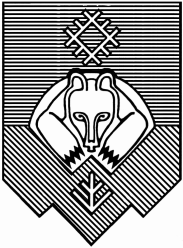 «СЫКТЫВКАР» КАР КЫТШЛÖН МУНИЦИПАЛЬНÖЙ ЮКÖНСА СÖВЕТ 